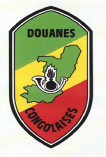 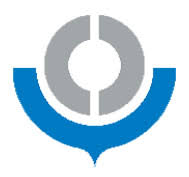 Projet de Chronogramme des activités de la région OMD-AOC(Période : du 1er mai 2021 au 30 avril 2022)*****************************N°Nature de l’activitéDatesObservations  Activités de la Vice-présidence avant la session de l’OMD  Activités de la Vice-présidence avant la session de l’OMD  Activités de la Vice-présidence avant la session de l’OMD  Activités de la Vice-présidence avant la session de l’OMD2ème mission de travail du comité financier et d’audit à Abuja.5 au 14 mai 2021A cette occasion le Vice-président demandera à la RDC de proposer un nouveau membre de la délégationRéunion entre la Vice-présidence et le comité financier et d’audit17 mai 2021Réunion extraordinaire des DGD.Objets : validation des documents suivants :Rapport du comité financier et d’auditLe manuel de procédureLes TDR du comité financier et du comité d’auditStatut des structures régionales8 au 9 juin 2021Propositions de dates des réunions statutaires de la région OMD-AOCPropositions de dates des réunions statutaires de la région OMD-AOCPropositions de dates des réunions statutaires de la région OMD-AOCPropositions de dates des réunions statutaires de la région OMD-AOCRéunion conjointe des Correspondants Nationaux des BRLR12 au 13 août 2021Réunion du Groupe de travail régional sur le Développement de l’Informatique (GTR Info)2 au 3 septembre 202112ème réunion des points de contact pour le renforcement des capacités8 au 10 septembre 202110ème Réunion des GRH 13 au 15 octobre 20211ère réunion du comité des experts4 et 5 novembre 2021Cette réunion permet de faire le point des réunions n°4, 5,6 et 7 ci-dessus2ème   réunion du comité des experts 8 au 9 février 2022Cette réunion permet de préparer la 27ème conférence des DGD27ème conférence des DGD de la région AOC de l’OMD21 au 22 avril 2022Conférence des donateursSelon le BRRC, la situation sanitaire ne permet pas d’organiser ce conférence